Международная научно-практическая конференция«СОВРЕМЕННАЯ СЕМЬЯ: ИЗМЕНЯЮЩИЕСЯ СМЫСЛЫ И ПРАКТИКИ»13-14 мая, 2019г. Курск13-14 мая 2019 года, Место проведения: Курский государственный университет (ФГБУ ВО КГУ)Адрес: г. Курск, ул. Радищева, 29, 8 этаж.Конференц-зал (816)13 мая, понедельник14 мая, вторникКУРСКИЙ ГОСУДАРСТВЕННЫЙ УНИВЕРСИТЕТ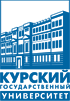 ИНСТИТУТ СОЦИАЛЬНО-ПОЛИТИЧЕСКИХ ИССЛЕДОВАНИЙ РАН 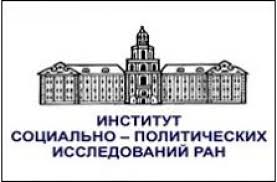 ИНСТИТУТ СОЦИОЛОГИИ И РЕГИОНОВЕДЕНИЯ ЮФУ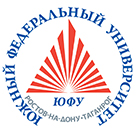 УПРАВЛЕНИЕ ПО ДЕЛАМ СЕМЬИ, ДЕМОГРАФИЧЕСКОЙ ПОЛИТИКЕ, ОХРАНЕ МАТЕРИНСТВА И ДЕТСТВА ГОРОДА КУРСКА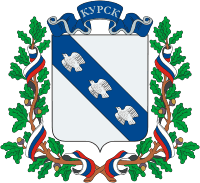 ОБЩЕСТВЕННАЯ ПАЛАТА КУРСКОЙ ОБЛАСТИ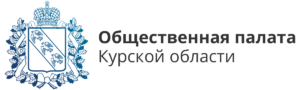 НАУЧНО-ПРАКТИЧЕСКИЙ ИССЛЕДОВАТЕЛЬСКИЙ ЦЕНТР "ОИЛА" ПРИ КАБИНЕТЕ МИНИСТРОВ РЕСПУБЛИКИ УЗБЕКИСТАН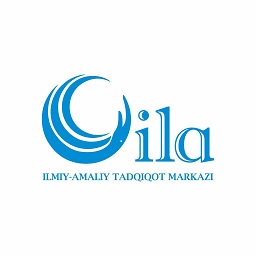 НАУЧНО-ПРАКТИЧЕСКИЙ ИССЛЕДОВАТЕЛЬСКИЙ ЦЕНТР "ОИЛА" ПРИ КАБИНЕТЕ МИНИСТРОВ РЕСПУБЛИКИ УЗБЕКИСТАН09.00 – 10.0009.45 – 10.00Регистрация участников конференцииПресс-подход (фойе 8 этажа)10.00 – 10.30ТОРЖЕСТВЕННОЕ ОТКРЫТИЕ. Приветствия.Худин Александр Николаевич, ректор Курского государственного университетаВоронина Татьяна Евгеньевна, депутат Государственной Думы Федерального Собрания РФДремова Людмила Алексеевна, заместитель председателя Общественной палаты Курской области, директор Курского филиала Финансового университета при Правительстве РФ10.30 – 13.00Доклады, выступления, дискуссия участников. Модераторы: Когай Евгения  Анатольевна, доктор философских наук, профессор, заведующая кафедрой социологии Курского государственного университета г. Курск   Каменева Татьяна Николаевна, доктор социологических наук, профессор кафедры социологии Курского государственного университета, г. КурскВСТУПИТЕЛЬНОЕ СЛОВОКаменева Татьяна Николаевна, доктор социологических наук, профессор кафедры социологии г. Курск«Семейно-брачные отношения в условиях современного общества: риски разрывов»ДОКЛАДЫ (регламент до 20 минут)Зубок Юлия Альбертовна, доктор социологических наук, профессор, руководитель Центра социологии молодежи ИСПИ РАН, г. Москва  «Семейные ценности молодежи: распад или перереформирование в новой реальности»Носкова Антонина Вячеславовна, доктор социологических наук, профессор кафедры социологии ФГАОУ ВО МГИМО Университет МИД России, г. Москва                      «Семья в современном мире: меняющиеся социальные контексты и вызовы»Калачикова Ольга Николаевна, заместитель заведующего отделом исследования уровня и образа жизни населения ФГБУН Вологодский научный центр РАН, г. Вологда «Семья и брак в представлении молодежи (на примере Вологодской области)» Тимофеева Елена Александровна, начальник управления по делам семьи, демографической политике, охране материнства и детства города Курска, г. Курск «Опыт организации работы с семьей: семья XXI века» Пилипенко Владимир Евгеньевич, директор МКУ Центр психолого-педагогической, медицинской и социальной помощи "Гармония"«Опыт оказания психолого-педагогической помощи членам семей различных категорий»Мавланов Ботир Абдухофизович, руководитель отдела демографии научно-практического исследовательского центра "ОИЛА" при Кабинете Министров Республики Узбекистан, г. ТашкентБакаева Юлдуз Рустамовна, научно-практический исследовательский центр "ОИЛА" при Кабинете Министров Республики Узбекистан, г. Ташкент«Факторы и пути предотвращения семейных разводов»Волкова Ольга Александровна, доктор социологических наук, профессор, заведующая кафедрой социальной работы ФГАОУ ВО НИУ  БелГУ, г. БелгородБессчетнова Оксана Владимировна, доктор социологических наук, доцент кафедры социальных и гуманитарных дисциплин Балашовского института (филиал), Саратовского национального исследовательского государственного университета им. Н.Г. Чернышевского, г. Балашов «Специфика восстановления родителей в их правах в условиях современного общества»Гайдукова Галина Николаевна, кандидат социологических наук, доцент кафедры социальных технологий ФГАОУ ВО НИУ  БелГУ, г. БелгородВлияние миграции на семью: тенденции и риски.13.00 – 13.30ПЕРЕРЫВ, кофе-брейк13.30 – 17.00Космовская Марина Львовна, доктор искусствоведения, заведующая кафедрой музыкального образования и исполнительства ФГБОУ ВО Курский государственный университет, г. Курск«Музицирование как форма духовного роста семьи: от Н.Ф. Финдейзена до наших дней»Юлдашева Фарида Хужамкуловна, кандидат философских наук, заведующий кафедрой философии Андижанского государственного университета, г. Андижан«Семья как фактор сохранения духовной стабильности общества»Абрамов Александр Петрович, доктор социологических наук, профессор кафедры философии и социологии ФГБОУ ВО «Юго-Западный государственный университет», г. Курск«Трансформация семейных отношений: культурные матрицы, тенденции и проблемы»Конищева Евгения Васильевна, старший преподаватель кафедры педагогики ФГБОУ ВО Курского государственного медицинского университета, г. Курск«Жизненные затруднения семей одиноких матерей»Керстюк Василий Васильевич, руководитель центра защиты семьи материнства и детства при Курском государственном университет, г. Курск «Роль образовательного пространства ВУЗа в формировании семейных стратегий молодежи»Когай Евгения Анатольевна, доктор философских наук, заведующая кафедрой социологии ФГБОУ ВО Курского государственного университета, г. Курск«Ориентиры реализации семейной политики в стратегиях развития регионов Центрального Черноземья»Белозерова Татьяна Борисовна, кандидат исторических наук, заведующая кафедрой социальной работы ФГБОУ ВО Курский государственный университет, г. Курск«Социальное обслуживание семей в Курской области»Воробьев Максим Васильевич, кандидат юридических наук, заведующий кафедрой гражданского процесса, арбитражного процесса и таможенного права ФГБОУ ВО Курский государственный университет, г. Курск«Правовые основания реализации семейно-брачных отношений в современном обществе» Слатинов Владимир Борисович, доктор политических наук, директор института экономики и управления, заведующий кафедрой ГМУ Курского государственного университета, г. КурскПилишвили Георгий Джунглович, кандидат исторических наук, доцент кафедры государственного и муниципального управления ФГБОУ ВО Курский государственный университет, г. КурскКозина Ксения, студентка факультета философии и социологии Курского государственного университета, г. Курск«Курск и куряне: исторический очерк»11.00 – 12.50Круглый стол: «Молодая семья в России: проблемы адаптации в изменяющейся реальности»Модератор: Зубок Юлия Альбертовна, доктор социологических наук, профессор, руководитель Центра социологии молодежи ИСПИ РАН, г. МоскваПавлов  Борис  Сергеевич,  доктор философских наук, профессор, Институт экономики  УрО  РАН, г. АстраханьКаргаполова Екатерина Владимировна, доктор социологических наук, профессор кафедры политологии и социологии Российский экономический университет имени Г.В. Плеханова, г. АстраханьМиронова Юлия Германовна, кандидат социологических наук, заведующий кафедрой социологии Астраханский государственный университет, г. АстраханьСемья в социокультурном пространстве современного студенчества (на примере Уральского и Южного Федерального округов Российской Федерации)Лукиянова Антонина Александровна, студент Астраханского государственного университета«Семья в социокультурном пространстве современного студенчества (на примере Уральского и Южного федерального округов Российской Федерации)»Каримова Д.М., доктор экономических наук, заместитель директора по науке Научно-практический исследовательский центр «Оила» при Кабинете Министров Республики Узбекистан«Актуальные проблемы молодых семей в Узбекистане по результатам социологического исследования»Кикоть Анастасия Сергеевна, кандидат социологических наук ГБОУ г. Москвы Школа № 1571 «Проблемы адаптации молодой семьи в России в изменяющейся реальности»Ковалев Виталий Владимирович, доктор социологических наук профессор Южный федеральный университет, г. Ростов-на-Дону«Неустойчивость молодой семьи: гендерный аспект»Артамонова Яна Викторовна, научный сотрудник ЮРФ ФНИСЦ РАН; ассистент ИСиР ЮФУ Южнороссийский филиал Федерального научно-исследовательского социологического центра РАН; Институт социологии и регионоведения ЮФУ, г. Ростов-на-Дону, Россия«Факторы формирования жизненного мира молодой семьи в Ростовской области: опыт социологического исследования»Толибов Абдурауф Нуриддин угли, аспирант Ташкентского государственного экономического университета, г. Ташкент«Проблемы создания молодой семьи в Узбекистане»Ахмедова Тевриз Магомедгаджиевна, старший преподаватель Социально-педагогического института, Республика Дагестан, г. Дербент «Гендерная специфика семейной культуры дагестанской молодежи»Танатова Дина Кабдуллиновна, доктор социологических наук, декан факультета социологии Российского государственного социального университета, г. Москва«Новые функции семьи в цифровом обществе»13.00 – 16.00РАБОТА СЕКЦИЙСЕКЦИЯ «СЕМЕЙНЫЕ ЦЕННОСТИ В РИСКОГЕННОМ ОБЩЕСТВЕ»Модератор: Каменева Татьяна Николаевна, доктор социологических наук, профессор кафедры социологии ФГБОУ ВО Курского государственного университета, г. КурскАбдуллаханова Гулбахор Саттаровна, кандидат философских наук, доцент кафедры «Социальные науки» Ташкентский Государственный Экономический Университет, Узбекистан, г. Ташкент«Возрастание роли семьи в воспитании молодого поколения в современных условиях»Верещагина Анна Владимировна, доктор социологических наук профессор Южного федерального университетаЗагирова Эльвира Махачевна, аспирант Дагестанского научного центра регионального центра этнополитических исследований«Традиционная семья в современном обществе: методологическая матрица исследования и российские реалии (на материалах Республики Дагестан)»Гимбатова Мадина Багавутдиновна, доктор исторических наук, Институт истории, археологии и этнографии ДНЦ РАН, г. Махачкала«Гендерные роли в традиционной культуре дагестанских народов»Головчин Максим Александрович, кандидат экономических наук ФГБУН «Вологодский научный центр Российской академии наук», г. ВологдаМкоян Гоар Сергеевна, кандидат социологических наук, Армянский государственный педагогический университет им. Х. Абовяна, г. Ереван«Семья и ее социальные функции в современном обществе (на примере России и Армении)»Киряева Дарья Алексеевна, студент Пермского государственного национального исследовательского университета, г. Чусовой «Модели семьи: традиция и современность»Кондакова Наталья Александровна, младший научный сотрудник ФГБУН «Вологодский научный центр Российской академии наук», г. Вологда«Здоровьесберегающая деятельность семьи в вопросах укрепления здоровья ребенка»Коряковцева Ольга Алексеевна, доктор политических наук, директор Института развития кадрового потенциала, профессор кафедры теории и методики профессионального образования, г. ЯрославльБугайчук Татьяна Владимировна, кандидат психологических наук ФГБОУ ВО «Ярославский государственный педагогический университет им. К.Д. Ушинского», г. Ярославль«Семья – образование – общество» – система становления гражданственности в России»Творогова Наталья Альбертовна, социальный педагог МКУ Центр психолого-педагогической, медицинской и социальной помощи "Гармония", г. Курск «Семейная солидарность как залог детской и подростковой безопасности»Ахметова Клара Ирисматовна, старший преподаватель Ташкентского института инженеров железнодорожного транспорта, г. ТашкентМарифжанова Нилюфар, Ташкентский институт инженеров железнодорожного транспорта, г. Ташкент«Особенности национальных моделей семьи»Эрназаров Дилмурод Зухриддинович, доктор политических наук, Ташкентский государственный университет экономики, г. ТашкентУсманов Фарход Лапасович, Ташкентский государственный университет экономики, г. Ташкент«Институт брачного договора как новая модель семьи в Узбекистане»Орлова Елена Михайловна, преподаватель кафедры философии, социально-правовых и естественно-научных дисциплин Курской академии государственной и муниципальной службы, г. Курск«Семейные ценности и ценности семьи: соотношение понятий»Падалко Валерия Сергеевна, студент ФГБОУ ВО Курский государственный медицинский университет, г. Курск«Современная модель семьи: о тенденциях изменения супружеских ролей»Рахимова Нигина Х., доктор экономических наук, заместитель директора Республиканского центра изучения общественного мнения «Ижтимоий фикр», г. Ташкент «Семья в Узбекистане: особенности,  мнения, вопросы, решения»Рожкова Лилия Валерьевна, доктор социологических наук, доцент, заведующая кафедрой «Экономическая теория и международные отношения» Пензенского государственного университета, г. Пенза«Семья и семейные ценности во взглядах российской молодежи»Саифназаров Исмоил, доктор философских наук, профессор Ташкентского государственного экономического университета, г. ТашкентЭрназаров Дилмуродж Зухриддинович, доктор политических наук, Ташкентский государственный экономический университет, г. Ташкент«Переход к современной модели семьи в Узбекистане»Стенюшкина Светлана Геннадьевна, менеджер методического отдела Института экономики и управления ФГАОУ ВО НИУ «БелГУ», г. Белгород«Организация семейного туризма: риски и преимущества»Урусова Д.А., студент Курского государственного медицинского университета, г. Курск«Изменения ценностей в современной семье»Халикова Мохира Кундибаевна, руководитель учебных курсов, доцент Научно-практического исследовательского центра «Оила» при Кабинете Министров Республики Узбекистан, г. ТашкентСупиева Бухолида Абдувалиевна, научно-практический исследовательский центр «Оила» при Кабинете Министров Республики Узбекистан, г. Ташкент«Межкультурная коммуникация и формирование межкультурных компетенций личности в аспекте глобализации»Хачатрян Людмила Александровна, кандидат исторических наук, доцент кафедры социологии Пермского государственного национального исследовательского университета, г. Пермь«Ответственное родительство: проблемы становления»Шахбанова Мадина Магомедкамиловна, доктор социологических наук, ведущий научный сотрудник Института истории, археологии и этнографии ДНЦ РАН, Дагестан«Доверие к ближнему радиусу окружения как фактор консолидации современного дагестанского общества»Юдина Татьяна Николаевна, доктор социологических наук, заведующий кафедрой социологии Российского государственного социального университета, г. Москва«Семья и миграция: проблемы, риски, последствия»Кунилова Ксения Дмитриевна, главный аналитик главный аналитик,Центра регионального развития, г. КурскСмешанные этнонациональные браки: подходы к исследованию и статистикаСЕКЦИЯ «ОРГАНИЗАЦИЯ СОЦИАЛЬНОЙ РАБОТЫ С СЕМЬЕЙ: ПЕРСПЕКТИВЫ И ПРОТИВОРЕЧИЯ»Модератор: Белозерова Татьяна Борисовна, кандидат исторических наук, заведующая кафедрой социальной работы ФГБОУ ВО Курский государственный университет, г. КурскАкрамова Феруза Акмаловна, кандидат психологических наук, доцент, руководитель отдела прикладного проекта Научно-практического исследовательского Центра «Оила» при Кабинете Министров Республики Узбекистан, г. ТашкентБилолова Замира Бахтияровна, ведущий сотрудник Научно-практического исследовательского Центра «Оила» при Кабинете Министров Республики Узбекистан, г. Ташкент«Психология гендерных установок и стереотипов в высшем образовании и в управленческой деятельности»Абраменко Александр Александрович УМВД по Курской области, г. КурскБезопасность жизнедеятельности семьи в приграничном регионеАндриянова Татьяна Владимировна, кандидат социологических наук, доцент кафедры социологии Курского государственного университета«Управленческие аспекты социальной политики региона: демография и семья»Бабинцев Валентин Павлович, доктор философских наук, профессор, НИУ БелГУ, г. БелгородКонструктивные практики семейной политикиБарг Анастасия Олеговна, кандидат социологических наук, доцент Пермского государственного национального исследовательского университета, г. ПермьКабанова Елизавета Олеговна, студент Пермского государственного национального исследовательского университета, г. Пермь«Адаптационные механизмы семей-усыновителей в ситуации раскрытия тайны усыновления»Киселева Евгения Евгеньевна, кандидат социологических наук, доцент кафедры социологии Российского государственного социального университета, г. Москва«Система профилактики семейного неблагополучия в г. Москве»Мусаева Мехрибон Икром кизи, студент Ташкентского государственного университета имени Низами, г. Ташкент «Значение семье при формировании надежной привязанности»Понамарёв Александр Борисович, аспирант Института социологии и регионоведения Южного федерального университета, г. Ростов-на-Дону«Гражданский потенциал как эффективный способ преодоления проблем, стоящих перед реализацией государственной семейной политики»Рахимов Анвар Рустамович, Яккаташкенсарайский Хокимият города Ташкента заместитель Хокима по вопросам молодеженой политики, социального развития и духовно просветительской работе, г. Ташкент«Семейное благополучие как фактор повышения личной конкурентоспособности»Сапрыка Виктор Александрович, доктор социологических наук, НИУ БелГУ «Барьерная функция границы и институт семьи в приграничном регионе»Саифназаров Исмоил, доктор философских наук, профессор Ташкентского государственного экономического университета, г. ТашкентЭрназаров Дилмуродж Зухриддинович, доктор политических наук, Ташкентский государственный экономический университет, г. Ташкент«Семья – как приоритетное направление современной государственной политики Узбекистана»СЕКЦИЯ «МОЛОДЕЖЬ, СЕМЬЯ, БРАК: ПРОБЛЕМЫ И ПОИСК ПУТЕЙ РАЗРЕШЕНИЯ»Модератор: Керстюк Василий Васильевич, руководитель центра защиты семьи материнства и детства при Курском государственном университет, г. КурскДемиденко Анна Сергеевна, аспирант ФГАОУ ВО «Южный федеральный университет», г. Азов«Роль семьи в формировании социальной зрелости молодежи»Казиева Мадина Запировна, аспирант Дагестанского государственного технического университета«Роль семьи в формировании духовного здоровья молодежи (на примере Дагестана)»Ахметова Клара Ирисматовна, старший преподаватель Ташкентского института инженеров железнодорожного транспорта, г. Ташкент Ахметова Дилноза Улугбековна, Ташкентский институт инженеров железнодорожного транспорта, г. Ташкент«Отношение современной молодежи к браку и семье в Узбекистане»Герасимов Максим Васильевич, преподаватель Ростовского филиала Российского государственного университета правосудия, соискатель аспирантуры Института социологии и регионоведения, Южного федерального университета, г. Ростов-на-Дону«Семья как агент формирования мотивации молодежи к занятиям спортом»Мухина Кристина Сергеевна, соискатель Южного федерального университета, г. Ростов-на-Дону«Семья в формировании и воспроизводстве рисков депрофессионализации российской молодежи»Пасовец Юлия Михайловна, кандидат социологических наук, доцент, ФГБОУ ВО Курский государственный университет, г. Курск«Роль родительской семьи в профессиональном выборе современной молодежи»Рахимбабаева Нигора Абдурасуловна, кандидат философских наук, доцент кафедры социальных наук Ташкентского государственного экономического университета, г. Ташкент «Семья в представлении современной молодежи»Рахматова Дилфуза Нейматовна, старший преподаватель кафедры «Теория и практика построения демократического общества» Ташкентского государственного экономического университета, г. Ташкент «Роль родителей в семье при воспитании ребенка»Халилова Шахноза Тургуновна, доктор педагогических наук, директор Научно-учебного центра психологии, Ташкентский государственный педагогический университет им. Низами, г. Ташкент«Педагогические условия формирования ценностного отношения молодежи к семье»16.00 – 17.00ПОДВЕДЕНИЕ ИТОГОВ РАБОТЫ КОНФЕРЕНЦИИ.Обсуждение  предложений и рекомендаций участников.